Итоговая контрольная работа по окружающему миру.Вариант 1.1. Что относится к живой природе?1) солнечный  луч 				3) скала2) медведь   					4) лёд на пруду2. Что относится к характеристике семьи?1) совместное хозяйство2) свой язык 3) границы4) государственные символы3. Какое растение относится ко мхам?1) черёмуха					3) кактус2) ромашка					4) ягель4. Как называется наука о животных?а) Биология                           б) Зоологияв) Ботаника                          в) Экология5.Опорно-двигательную систему образуют:а) сердце и кровеносные сосудыб) головной и спинной мозг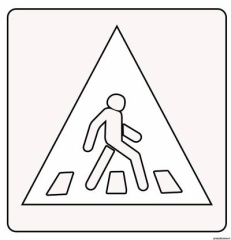 в) скелет и мышцы6. Раскрась информационно- указательный дорожный знак 7. Кого разводят на пасеке? ____________________________8. Что изготавливают в химической промышленности? (Перечисли) __________________________________________________________________________________9. Напиши любые 3 страны входящие в Золотое Кольцо.______________________________________________________________________10. Опиши любую страну, которая находится в Европе  ____________________________________________________________________________________________________________________________________________________________________________________________________________________________________________________________________________________________________________________________________________________________________________________Итоговая контрольная работа по окружающему миру.Вариант 2.1. Что НЕ относится к признакам живых организмов?1) дыхание					3) течение2) рост						4) питание2. Что относится к характеристике страны?1) государственные символы2) государственный танец3) цвет кожи4) родной язык3. Какое растение относится к цветковым?1) мох                                                                                3)морская капуста2) кедр                                                                                4) мать-и-мачеха4.Как называется наука о растениях?а) Биология                           б) Зоологияв) Ботаника                          в) Экология5.К центральной нервной системе относятся:а) сердце и кровеносные сосудыб) головной и спинной мозг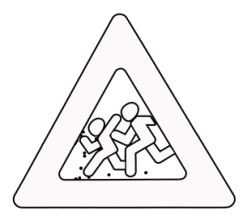 в) скелет и мышцы6. Раскрась предупреждающий дорожный знак7. Кого разводят в прудовом хозяйстве? _________________________8. Что изготавливают в химической промышленности? (Перечисли) __________________________________________________________________________________9. Напиши 3 любые страны, которые являются нашими ближайшими соседями. ______________________________________________________________________10. Опиши любую страну, которая находится в Европе  _____________________________________________________________________________________________________________________________________________________________________________________________________________________________________________________________________________________________________________________________________________________________________________________